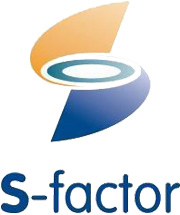 Procedure vierdejaars vmbo-stageLeerlingen die gekozen hebben voor de sector Zorg en Welzijn volgen in het derde jaar van het vmbo de Beroepencarrousel om zich breed te kunnen oriënteren op de beroepen en functies in zorg-, en welzijnsinstellingen. Na de beroepencarrousel kan blijken dat de leerling zich op een bepaalde zorgcategorie verder wil oriënteren door middel van een korte stage. Er zijn twee modellen voor de verdiepende stage: het blokstagemodel, waarin de leerlingen gedurende een periode van 2 tot 4 weken de hele week stagelopen en het lintstagemodel, waarin de leerlingen gedurende een langere periode (10 tot 20 weken) wekelijks een dag(deel) stage lopen in de instelling.  Expertisecentrum coördineert sinds 2006 deze stages voor de regio Groningen en Drenthe.De afspraken die wij hebben gemaakt, zijn als volgt: Uiterlijk 6 weken voor aanvang van de stage, geeft het Stagebureau de geregelde stageplekken door aan de school. Daarbij levert het Stagebureau ook de gegevens van de desbetreffende instellingen en de gegevens van de contactpersonen daarvan.Uiterlijk 2 weken voor aanvang van de stage geeft de school de namen en aantallen van de leerlingen door aan de desbetreffende contactpersonen van de instellingen waar de leerlingen stage gaan lopen. Hiervan krijgt de contactpersoon van het Stagebureau ook bericht, om in de gaten te houden of de instellingen goed op de hoogte worden gebracht. De school geeft eventuele wijzigingen door aan het Stagebureau Expertisecentrum. Het Stagebureau wil graag op de hoogte blijven van de eventuele veranderingen rond het aantal gevraagde stageplekken vanuit de school.Als er toch stageplekken onbenut blijken te zijn wordt dit doorgegeven vanuit de school aan de desbetreffende instelling, daarbij wordt ook de contactpersoon van het Stagebureau ingelicht.Procedure vmbo-stages 2011-2012Wij stellen de volgende procedure voor betreffende de vmbo-stages 2011-2012:AfspraakDeadlineInventarisatie van periodes en aantallen 2010-2011 bij scholen: scholen leveren voorlopige aantallen/periodes aan.23 mei 2011Inventarisatie stages bij instellingen op basis van prognose: instellingen worden bij werving V&V (MBO/HBO) stages meegenomen door Calibris-consulenten. Instellingen laten weten aan het Stagebureau of ze stageplaatsen voor vmbo aanbieden. mei – juni 2011Scholen geven exacte leerlingen aantallen en periodes door voor de periode t/m februari 2011. 10 juli 2011Het Stagebureau Expertisecentrum zorgt voor de invulling van de aangevraagde stages (t/m februari 2011); matchen van vraag en aanbod.zes weken voor aanvang stageScholen geven de exacte leerlingaantallen en periodes door voor de periode t/m juli 2011.28 oktober 2011Het Stagebureau Expertisecentrum zorgt voor de invulling van de aangevraagde stages (t/m juli 2011). zes weken voor aanvang stageStagebureau Expertisecentrum en scholen beginnen met de overzichten 2012-2013 en evaluatie van 2011-2012. februari 2012